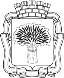 Российская Федерация Администрация города Канска Красноярского краяПОСТАНОВЛЕНИЕО внесении изменений в постановление администрации г. Канска от 31.01.2017 № 65В соответствии со статьей 78 Бюджетного кодекса Российской Федерации, статьей 16 Федерального закона от 06.10.2003 № 131-ФЗ «Об общих принципах организации местного самоуправления в Российской Федерации», постановлением Правительства Российской Федерации 18.09.2020 № 1492 «Об общих требованиях к нормативным правовым актам, муниципальным правовым актам, регулирующим предоставление субсидий, в том числе грантов в форме субсидий, юридическим лицам, индивидуальным предпринимателям, а также физическим лицам – производителям товаров, работ, услуг, и о признании утратившими силу некоторых актов Правительства Российской Федерации и отдельных положений некоторых актов Правительства Российской Федерации», Постановлением администрации г. Канска Красноярского края от 12.12.2016№   1365   «Об   утверждении   муниципальной   программы   города   Канска«Городское хозяйство»», руководствуясь статьями 30, 35 Устава города Канска, ПОСТАНОВЛЯЮ:Внести в постановление администрации г. Канска от 31.01.2017 № 65«Об утверждении Порядка предоставления субсидии из бюджета города юридическим лицам (за исключением государственных (муниципальных) учреждений), индивидуальным предпринимателям, физическим лицам на возмещение затрат, возникающих в результате оказания услуг населению по использованию общедоступных отделений бань по тарифам, не обеспечивающим возмещение издержек» (далее - Постановление) следующие изменения:Приложение к Постановлению изложить в новой редакции согласно приложению к настоящему постановлению.Ведущему специалисту Отдела культуры администрации г. Канска Н.А. Нестеровой опубликовать настоящее постановление в официальном печатном издании «Канский вестник» и разместить на официальном сайте администрации города Канска в сети Интернет.Контроль за выполнением настоящего постановления возложить на первого заместителя главы города по вопросам жизнеобеспечения П.Н. Иванца.Постановление вступает в силу в день, следующий за днем его официального опубликования, и распространяется на правоотношения, возникшие с 01.01.2017 г..Глава города Канска	А.М. БересневПриложение к постановлению администрации г. Канска от 16.03.2021 № 199Приложение                   к постановлению администрации г. Канска от 31.01.2017 № 65ПОРЯДОКпредоставления субсидии из бюджета города юридическим лицам (за исключением государственных (муниципальных) учреждений),индивидуальным предпринимателям, физическим лицам на возмещение затрат, возникающих в результате оказания услуг населениюпо использованию общедоступных отделений бань по тарифам, не обеспечивающим возмещение издержекНастоящий Порядок устанавливает процедуру предоставления субсидии из бюджета города юридическим лицам (за исключением государственных (муниципальных) учреждений), индивидуальным предпринимателям, физическим лицам, в целях возмещения затрат, возникающих в результате оказания услуг населению по использованию общедоступных отделений бань по тарифам, не обеспечивающим возмещение издержек (далее - субсидии).Сведения о субсидии размещены на едином портале бюджетной системы Российской Федерации в информационно-телекоммуникационной сети "Интернет" (в разделе единого портала).Цель предоставления субсидий создание условий для обеспечения жизнедеятельности населения города Канска, согласно пункта 1 муниципальной программы города Канска «Городское хозяйство», утвержденная постановлением администрации г. Канска Красноярского края от 12.12.2016 № 1365.Главным распорядителем бюджетных средств, осуществляющим предоставление субсидии, является Управление строительства и жилищно- коммунального хозяйства администрации города Канска (далее – УС и ЖКХ администрации г. Канска).Субсидии предоставляются в пределах бюджетных ассигнований, предусмотренных в бюджете города на соответствующий финансовый год и плановый период.Предоставление субсидии получателям субсидии осуществляется на основании заключенного с УС и ЖКХ администрации г. Канска соглашения о предоставлении субсидии по форме, установленной Финансовым управлением администрации города Канска» (далее – соглашение).Получателями субсидии на возмещение затрат, возникающих в результате оказания услуг населению по использованию общедоступных отделений бань, являются юридические лица (за исключением государственных (муниципальных) учреждений), индивидуальные предприниматели, физические лица (далее- получатели субсидии) соответствующие следующим критериям:наличие действующих общедоступных отделений бань соответствующих требованиям СанПиН 2.1.2.3150-13 «Санитарно- эпидемиологические требования к размещению, устройству, оборудованию, содержанию и режиму работы бань и саун», утвержденных Постановлением Главного государственного санитарного врача Российской Федерации от 20.12.2013 № 70;тариф по оказанию услуг населению по использованию общедоступных отделений бань и не обеспечивающий возмещение издержек утверждается постановлением администрации города Канска;планово-расчетная стоимость одного посещения общедоступного отделения бани утверждается постановлением администрации города Канска;стоимость одного посещения бани для населения утверждается постановлением администрации города Канска.Требования, которым должны соответствовать получатели субсидии на первое число месяца предшествующего месяцу, в котором планируется заключение соглашения:у получателей субсидий должна отсутствовать неисполненная обязанность по уплате налогов, сборов, страховых взносов, пеней, штрафов, процентов, подлежащих уплате в соответствии с законодательством Российской Федерации о налогах и сборах;у получателей субсидий должна отсутствовать просроченная задолженность по возврату в бюджет бюджетной системы Российской Федерации, из которого планируется предоставление субсидии в соответствии с правовым актом, субсидий, бюджетных инвестиций, предоставленных в том числе в соответствии с иными правовыми актами, и иная просроченная задолженность перед бюджетом города Канска, из которого планируется предоставление субсидии в соответствии с правовым актом;получатели субсидий - юридические лица не должны находиться в процессе реорганизации, ликвидации, в отношении их не введена процедура банкротства, деятельность получателя субсидии не приостановлена в порядке, предусмотренном законодательством Российской Федерации, а получатели субсидий - индивидуальные предприниматели не должны прекратить деятельность в качестве муниципального унитарного предприятия;получатели субсидий не должны являться иностранными юридическими лицами, а также российскими юридическими лицами, в уставном (складочном) капитале которых доля участия иностранных юридических лиц, местом регистрации которых является государство или территория, включенные в утверждаемый Министерством финансов Российской Федерации перечень государств и территорий, предоставляющих льготный налоговый режим налогообложения и (или) не предусматривающих раскрытия и предоставления информации при проведении финансовых операций (офшорные зоны) в отношении таких юридических лиц, в совокупности превышает 50 процентов;получатели субсидий не должны получать средства из бюджета города в соответствии с иными нормативными правовыми актами, муниципальными правовыми актами на цели, указанные в пункте 1 настоящего Порядка.Для заключения соглашения получатели субсидии предоставляют в МКУ «УС и ЖКХ администрации г. Канска» следующие документы (далеедокументация):документ (справка, заключение уполномоченного органа) подтверждающий наличие у получателя субсидии общедоступных отделений бань, соответствующих требованиям СанПиН 2.1.2.3150-13;документ (справка, заключение уполномоченного органа) на первое число месяца, предшествующего месяцу, в котором планируется заключение соглашения подтверждающую отсутствие неисполненных обязанностей по уплате налогов, сборов, страховых взносов, пеней, штрафов, процентов, подлежащих уплате в соответствии с законодательством Российской Федерации о налогах и сборах;документ (справка, заключение уполномоченного органа) на первое число месяца, предшествующего месяцу, в котором планируется заключение соглашения подтверждающую, что у получателя субсидии отсутствует просроченная задолженность перед бюджетом города Канска, из которого планируется предоставление субсидии в соответствии с правовым актом, субсидий, бюджетных инвестиций, предоставленных в том числе в соответствии с иными правовыми актами, и иная просроченная задолженность перед бюджетом города Канска;документ (справка, заключение уполномоченного органа) на первое число месяца, предшествующего месяцу, в котором планируется заключение соглашения подтверждающую, что получатели субсидий - юридические лица не находиться в процессе реорганизации, ликвидации, в отношении их не введена процедура банкротства, деятельность получателя субсидии не приостановлена в порядке, предусмотренном законодательством Российской Федерации, а получатели субсидий не должны прекратить деятельность в качестве муниципального унитарного предприятия;справку соответствующего органа на первое число месяца, предшествующего месяцу, в котором планируется заключение соглашения подтверждающую, что получатель субсидий не является иностранным юридическим лицом, а также российским юридическим лицом, в уставном (складочном) капитале которого доля участия иностранных юридических лиц, местом регистрации которых является государство или территория, включенные в утверждаемый Министерством финансов Российской Федерации перечень государств и территорий, предоставляющих льготный налоговый режим налогообложения и (или) не предусматривающих раскрытия и предоставления информации при проведении финансовых операций (офшорные зоны) в отношении таких юридических лиц, в совокупности превышает 50 процентов;справку об отсутствии муниципальных нормативно-правовых актов о получении денежных средств из бюджета города Канска на цели, указанные в пункте 2 настоящего Порядка.В течение 3 рабочих дней с момента предоставления документации УС и ЖКХ администрации г. Канска направляет в адрес получателя субсидии для подписания 2 экземпляра соглашения.Получатель субсидии в течение 2 рабочих дней подписывает и возвращает один экземпляр соглашения в адрес УС и ЖКХ администрации г. Канска.Основанием для отказа (приостановления) в заключении соглашения является несоответствие представленной получателем субсидии документации требованиям и (или) непредставление (представление не в полном объеме и (или) представление недостоверной) документации, а также недостоверность представленной получателем субсидии информации.О принятом решении УС и ЖКХ администрации г. Канска сообщает в адрес получателя субсидии.Сумма ежемесячной субсидии рассчитывается по формуле:СБГ = (ПРС - СП) x КФ,где:СБГ - субсидия из бюджета города;ПРС - планово-расчетная стоимость одного посещения; СП - стоимость одного посещения бани для населения;КФ - фактическое количество посещений общедоступных отделений бань населением в месяц.В случае изменения в текущем финансовом году объема бюджетных ассигнований, предусмотренного в бюджете города на предоставление субсидии, УС и ЖКХ администрации г. Канска производит пересчет размера субсидии и внесение соответствующих изменений в заключенные соглашения между УС и ЖКХ администрации г. Канска и получателями субсидии.Изменения в соглашения вносятся в течение 5 рабочих дней с момента вступления изменений объема бюджетных ассигнований.Для получения субсидии получатель субсидии ежемесячно в срок до20 числа месяца, следующего за отчетным, представляет в УС и ЖКХ администрации г. Канска следующие документы (далее – отчетные документы):отчет о посещении общедоступных отделений бань за отчетный месяц согласно приложению № 1 к настоящему Порядку;копию отчета по кассовой ленте;копии договоров, подтверждающих затраты от оказания бытовых услуг общих отделений бани;копии счетов-фактур, счетов, кассовых, товарных чеков;копии накладных;копии актов оказания услуг, актов выполненных работ, платежных поручений, актов о списании материальных запасов.Ответственность за достоверность представляемых отчетных документов возлагается на получателей субсидии.УС и ЖКХ администрации г. Канска в течение 4 рабочих дней, следующих за днем представления отчетных документов, осуществляет их проверку и производит расчет суммы субсидии, подлежащей предоставлению из бюджета города получателю субсидии, за отчетный месяц по форме согласно приложению № 2 к настоящему Порядку.Перечисление субсидии осуществляется УС и ЖКХ администрации г. Канска ежемесячно не позднее 14 рабочих дней с момента проведения проверки и произведения расчета суммы субсидии на расчетные или корреспондентские счета, открытый получателем субсидии в учреждениях Центрального банка Российской Федерации или кредитных организациях, указанный в соглашении (за исключением субсидий, подлежащих в соответствии с бюджетным законодательством Российской Федерации казначейскому сопровождению).Основанием для отказа (приостановления) в предоставлении субсидии получателю субсидии является несоответствие представленных получателем субсидии отчетных документов требованиям и (или) непредставление (представление не в полном объеме и (или) представление недостоверных) отчетных документов, а также сроков их предоставления.В случае выявления УС и ЖКХ администрации г. Канска в отчетных документах арифметических ошибок, описок, незаполненных строк и нарушения срока их представления, УС и ЖКХ администрации г. Канска в течение 4 рабочих дней, следующих за днем представления отчетных документов, возвращает их получателю субсидии для повторного представления после устранения замечаний.УС и ЖКХ администрации г. Канска осуществляет проверку повторно представленных получателем субсидии отчетных документов, производит расчет и перечисление суммы субсидии в сроки, установленные пунктом 10 настоящего Порядка.Для получения субсидии из бюджета города в декабре текущего финансового года получатели субсидии представляют в УС и ЖКХ администрации г. Канска в срок до 20 декабря текущего финансового года отчет о посещении общедоступных отделений бань за отчетный месяц, исходя из планируемых объемов посещения за декабрь.Перечисление субсидии за декабрь осуществляется УС и ЖКХ администрации г. Канска до конца текущего финансового года.Уточненные отчетные документы за декабрь текущего финансового года предоставляются получателем субсидии не позднее 15 января следующего финансового года.УС и ЖКХ администрации г. Канска в сроки, установленные пунктом12 настоящего Порядка, осуществляет проверку уточненных отчетных документов за декабрь и в случае выявления факта превышения планируемых объемов посещения над фактическими принимает решение о возврате в бюджет города в текущем финансовом году остатков субсидии, не использованной в отчетном финансовом году, с указанием оснований его принятия.Получатели субсидии осуществляют возврат неиспользованных остатков субсидии за отчетный финансовый год не позднее 20 января текущего финансового года в бюджет города Канска.Получатели субсидии оплачивают расходы, предусмотренные пунктом 20 настоящего Порядка за декабрь отчетного финансового года в следующем финансовом году не позднее 20 января.За счет субсидии подлежат возмещению следующие затраты: холодное и горячее водоснабжение, водоотведение, отопление, электроэнергия, уголь, амортизация, ремонт и техническое обслуживание, затраты на оплату труда, страховые взносы, дезинфекция, услуги связи, материалы, аренда земли, общие эксплуатационные расходы.Получателю субсидии запрещено приобретение за счет средств субсидии иностранной валюты, за исключением операций, осуществляемых в соответствии с валютным законодательством Российской Федерации при закупке (поставке) высокотехнологичного импортного оборудования, сырья и комплектующих изделий, а также связанных с достижением целей предоставления этих средств иных операций.Получателю субсидии предоставляется возможность осуществления расходов, источником финансового обеспечения которых являются не использованные в отчетном финансовом году остатки субсидий и включении таких положений в соглашение при принятии главным распорядителем как получателем бюджетных средств по согласованию с финансовым органом муниципального образования решения о наличии потребности в указанных средствах.Результаты предоставления субсидии, которые должны быть конкретными, измеримыми и соответствовать результатам программы города Канска «Городское хозяйство», утвержденная постановлением администрации г. Канска Красноярского края от 12.12.2016 № 1365, и показатели, необходимые для достижения результатов предоставления субсидии, включая показатели в части материальных и нематериальных объектов и (или) услуг, планируемых к получению при достижении результатов соответствующих проектов, значения которых устанавливаются в соглашениях.Обязательную проверку соблюдения условий, целей и порядка предоставления субсидии и ответственность за целевое и эффективное использование средств бюджета города осуществляет УС и ЖКХ администрации г. Канска и орган муниципального финансового контроля, в пределах полномочий, установленных действующим законодательством.В случае нарушения получателем субсидии условий, установленных при предоставлении субсидии, выявленного в том числе по фактам проверок, проведенных УС и ЖКХ администрации г. Канска и органом муниципального финансового контроля, а также в случае недостижения значений результатов и показателей, указанных в пункте 23 настоящего порядка, получатель субсидии возвращает средства субсидий в бюджет города Канска.В случае выявления УС и ЖКХ администрации г. Канска и органом муниципального финансового контроля факта нарушения получателем субсидии условий предоставления субсидии, УС и ЖКХ администрации г. Канска в течение 3 рабочих дней со дня выявления нарушения принимает решение о возврате субсидии в бюджет города с указанием оснований его принятия и извещает получателя субсидии о принятом решении в течение 5 дней с момента его принятия.Получатель субсидии в течение 10 дней, следующих за днем получения решения о возврате субсидии, обязан произвести возврат в полном объеме ранее полученных сумм субсидии, указанных в решении о возврате субсидии, в бюджет города Канска.Первый заместитель главы городапо вопросам жизнеобеспечения	П.Н. ИванецПриложение № 1 к Порядку предоставления субсидии из бюджета города юридическим лицам (за исключением государственных (муниципальных) учреждений), индивидуальным предпринимателям, физическим лицам на возмещение затрат, возникающих в результате оказания услуг населению по использованию общедоступных отделений баньпо тарифам, не обеспечивающим возмещение издержекОтчето посещении общедоступных отделений бань за	202	года 	/	/должность	подпись	ФИОМ.П.Первый заместитель главы городапо вопросам жизнеобеспечения	П.Н. ИванецПриложение № 2 к Порядку предоставления субсидии из бюджета города юридическим лицам (за исключением государственных (муниципальных) учреждений), индивидуальным предпринимателям, физическим лицам на возмещение затрат, возникающих в результате оказания услуг населению по использованиюобщедоступных отделений бань по тарифам, не обеспечивающим возмещение издержекРАСЧЕТсуммы субсидии, подлежащей предоставлению из бюджета города получателю субсидии за	202	годаПервый заместитель главы городапо вопросам жизнеобеспечения	П.Н. Иванец16.03.2021 г.№ 199ДатаКоличествоЦенаИтогоИтого№ п/пВид услугиПланово-расчетная стоимость, руб./чел.Тариф для населения, руб./чел.Количество посетителей, чел.Сумма субсидии, (гр.3- гр.4) хгр.5, руб.123456Начальник МКУ «УС и ЖКХ администрации г. Канска»Начальник МКУ «УС и ЖКХ администрации г. Канска»Начальник МКУ «УС и ЖКХ администрации г. Канска»(подпись)(ФИО)Исполнитель(подпись)(ФИО)(ФИО)(ФИО)